RESULTADO FINAL - 2ª CHAMADA – 2017/1LEGENDA:RESULTADO:PRIMEIRA BOLINHA VERDE – APROVADOPRIMEIRA BOLINHA VERMELHA – REPROVADO POR ANÁLISE OU POR NÃO COMPARECIMENTOPRIMEIRA BOLINHA AMARELA – PENDENTE NA ENTREGA DE DOCUMENTOS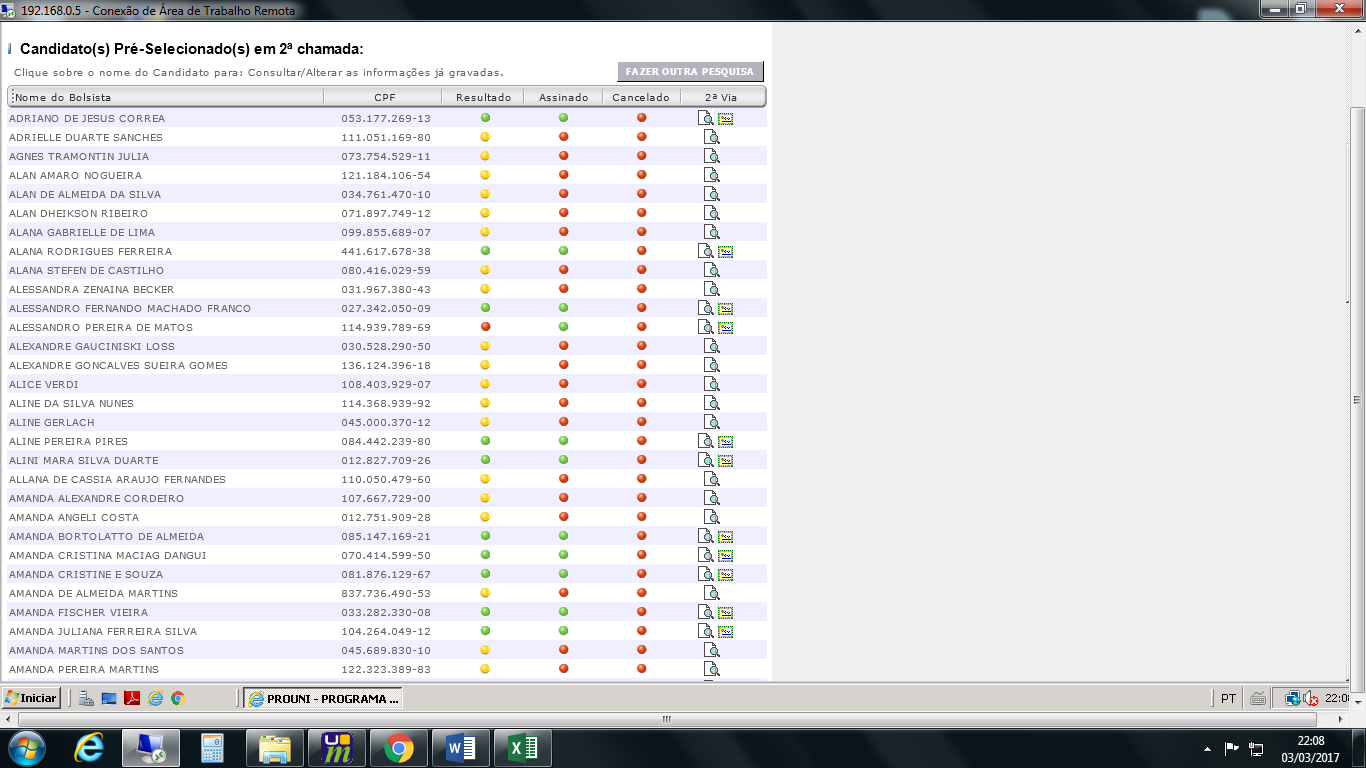 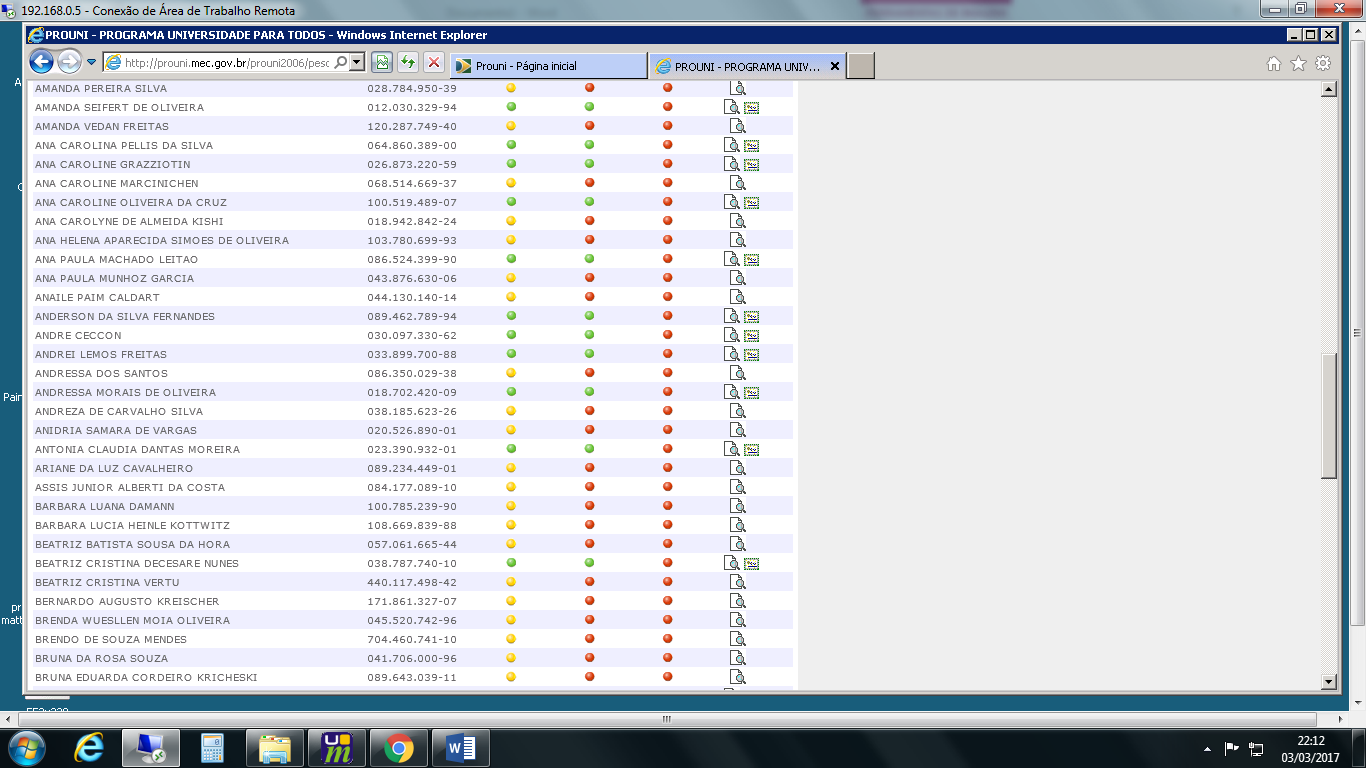 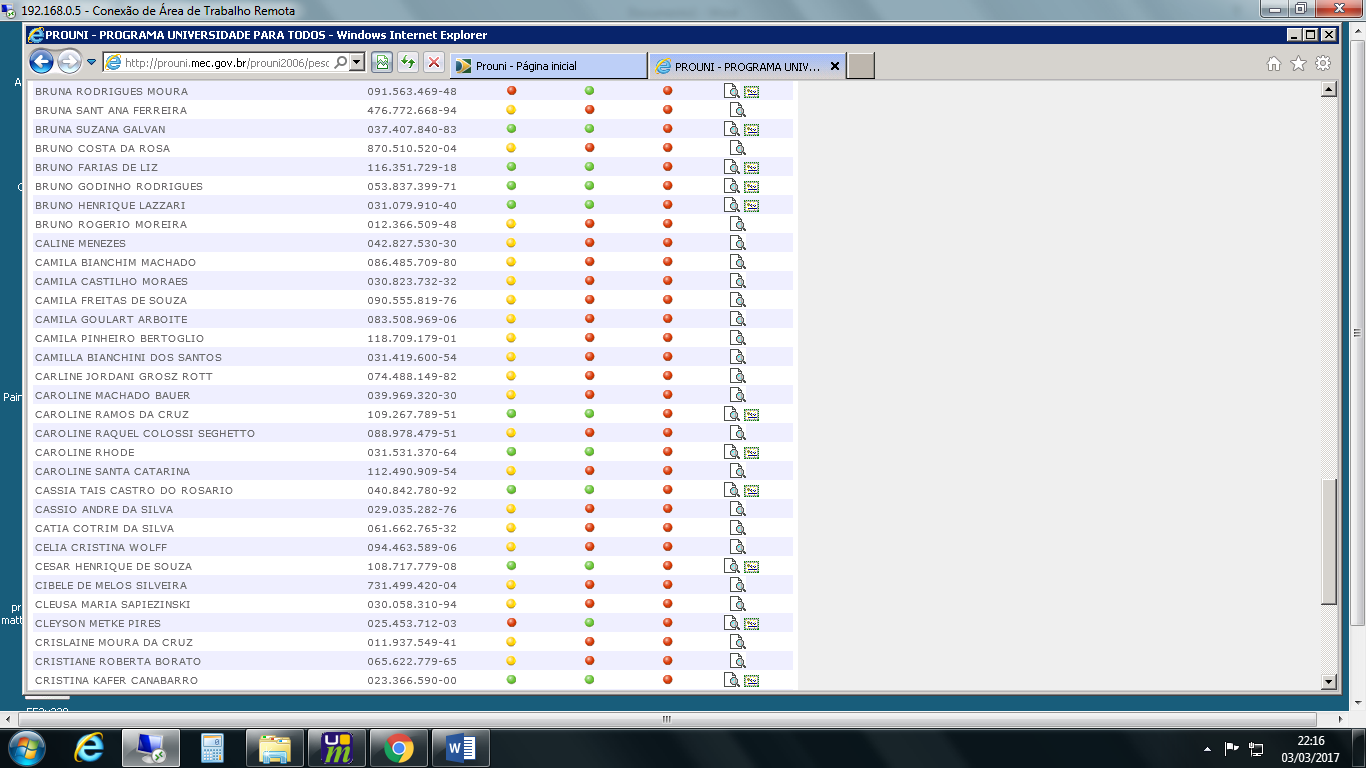 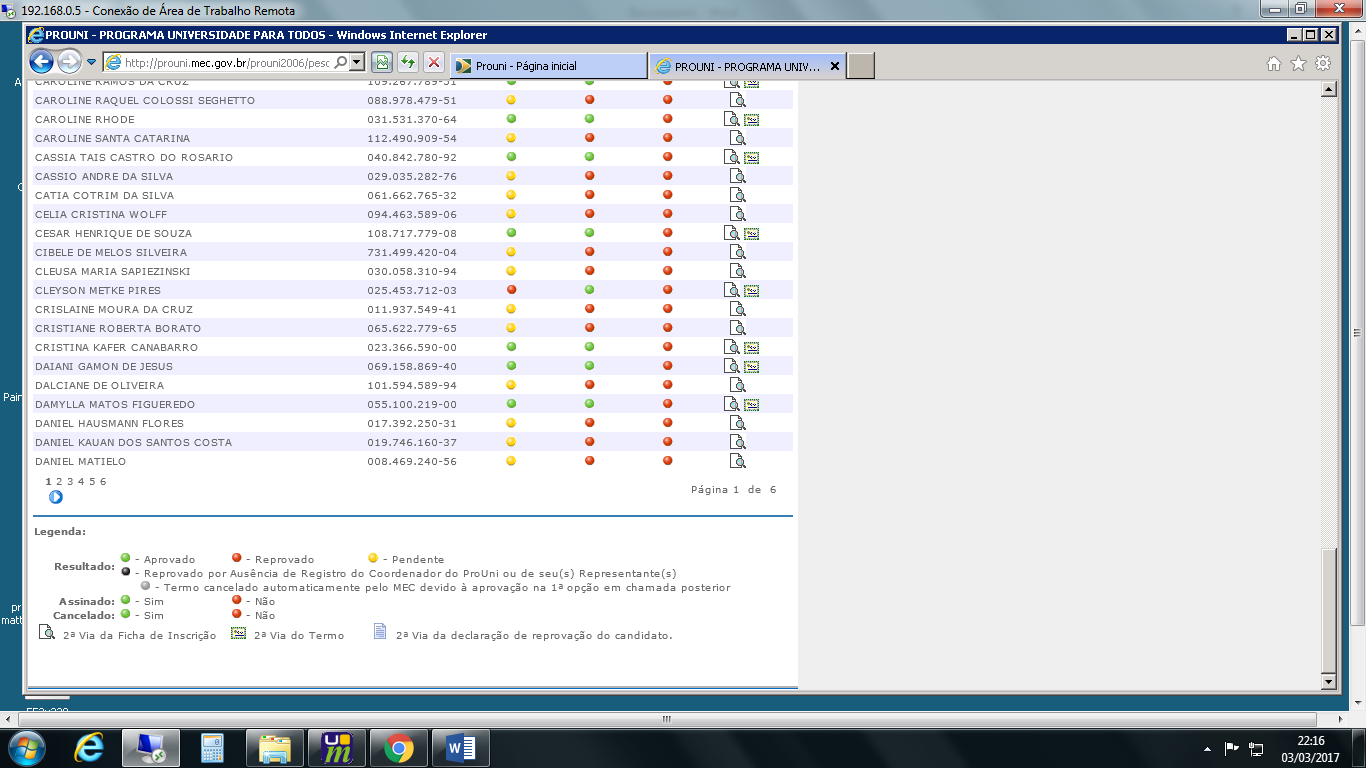 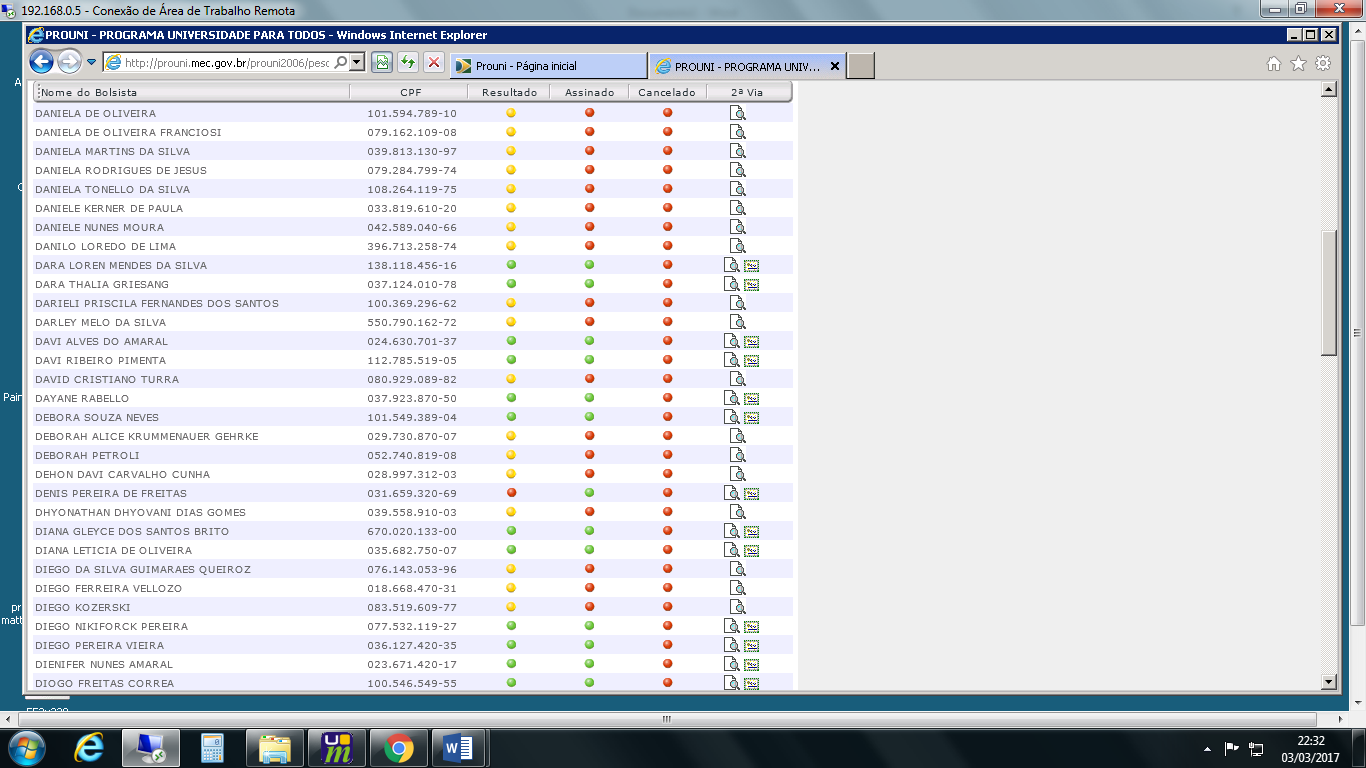 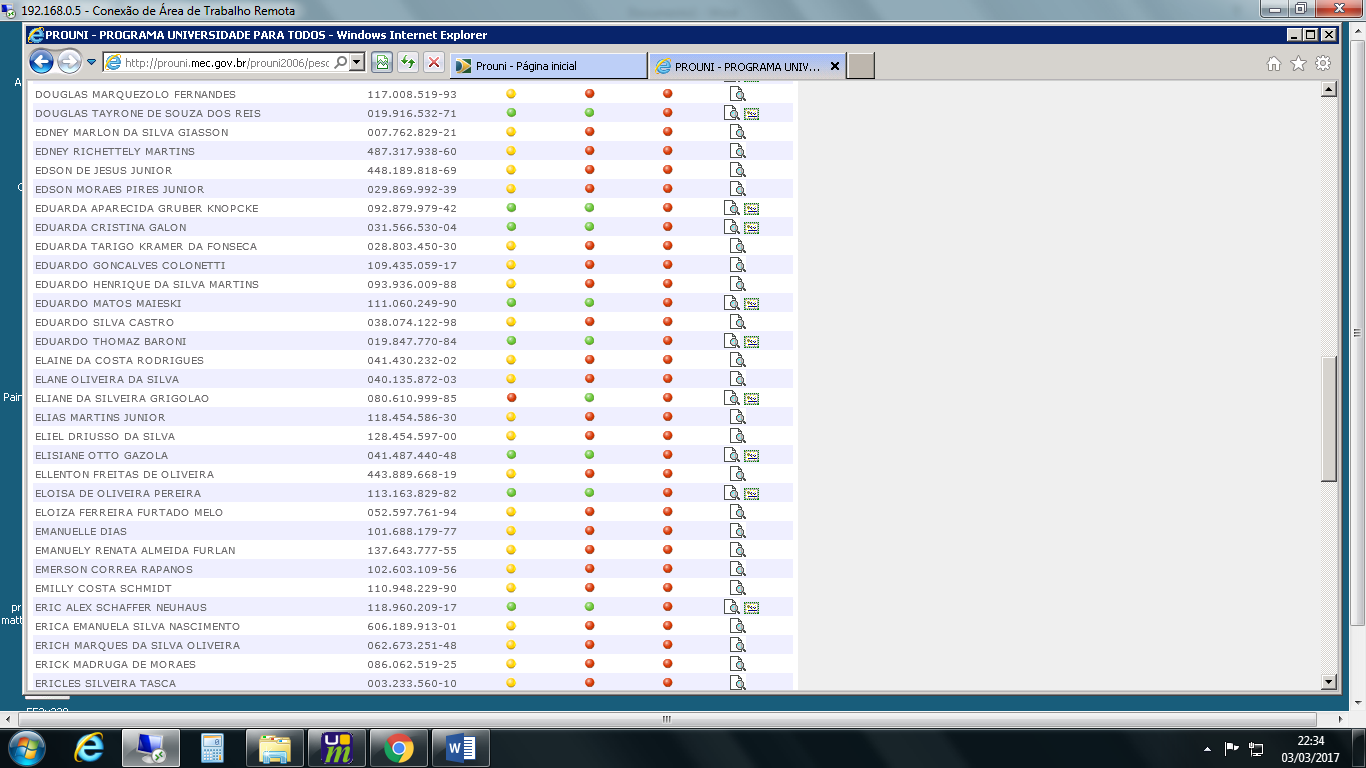 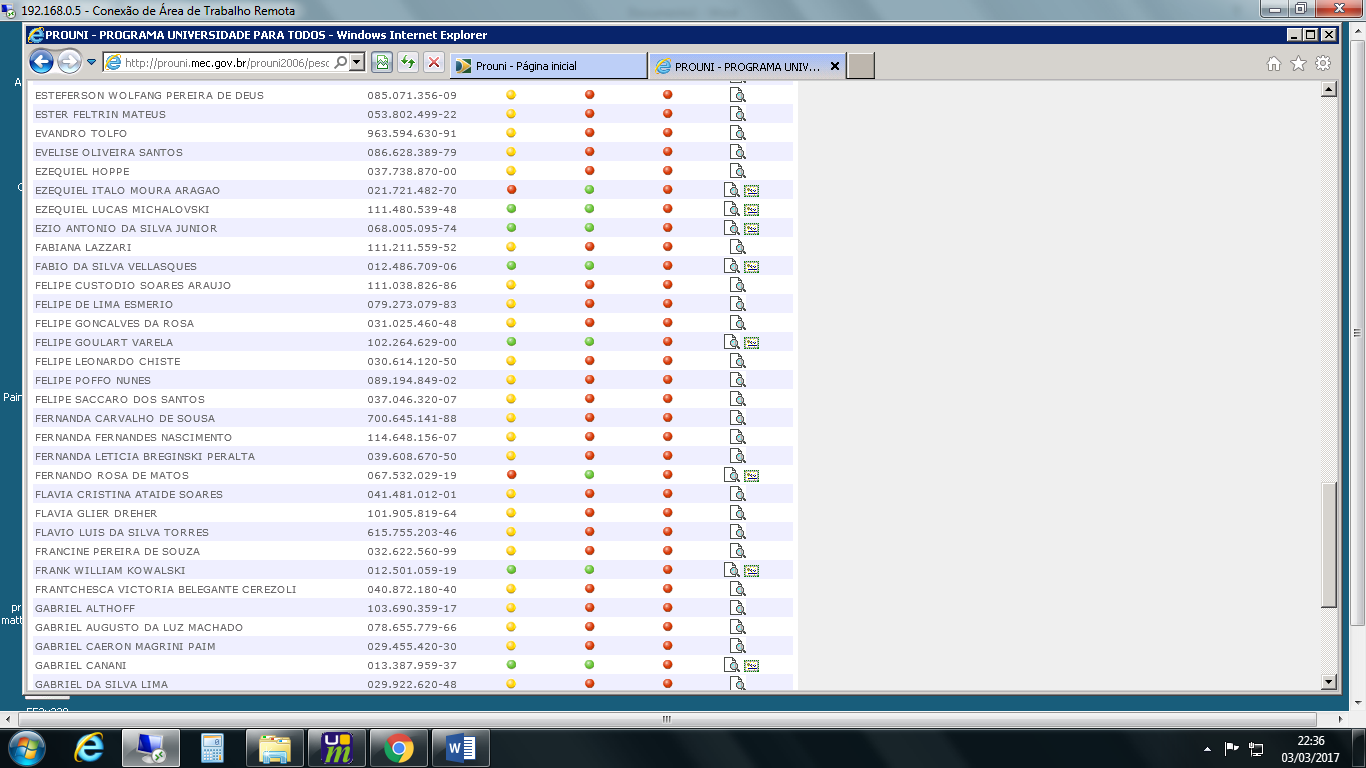 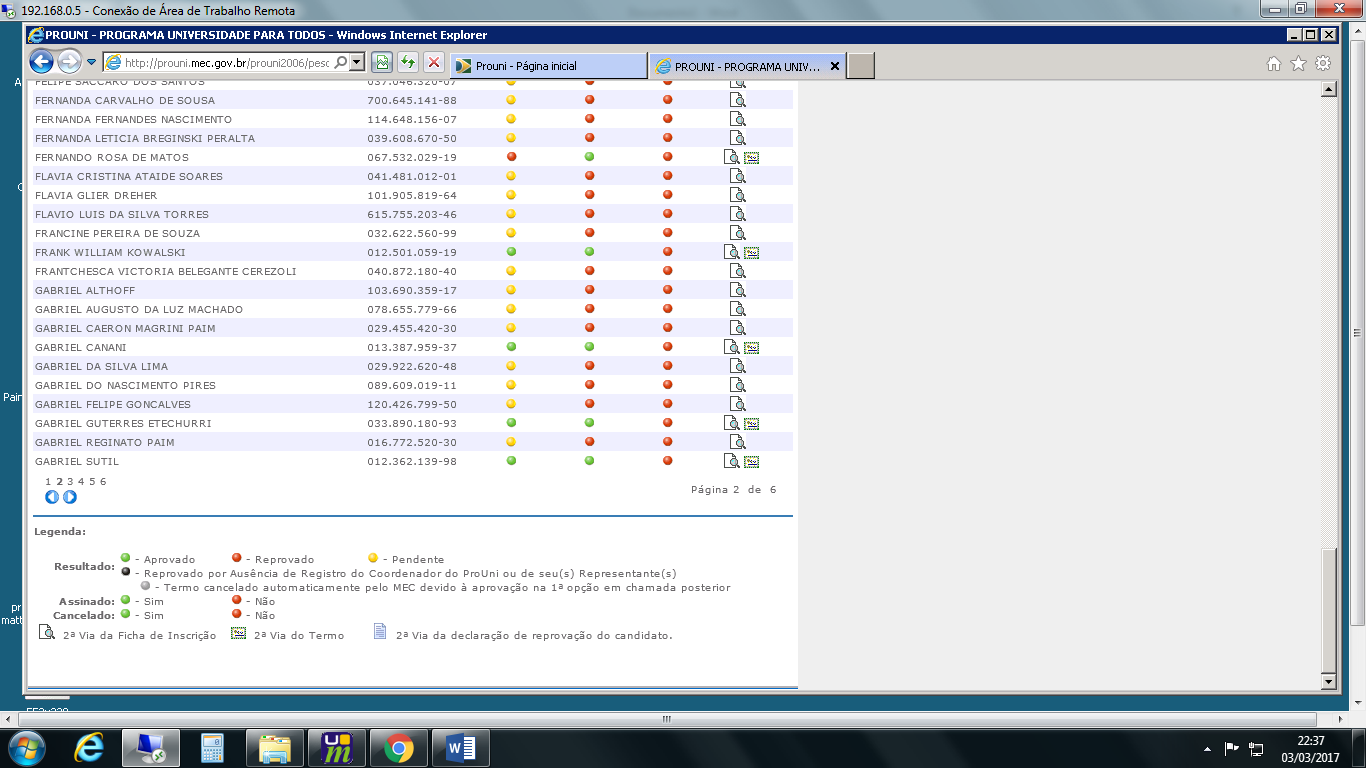 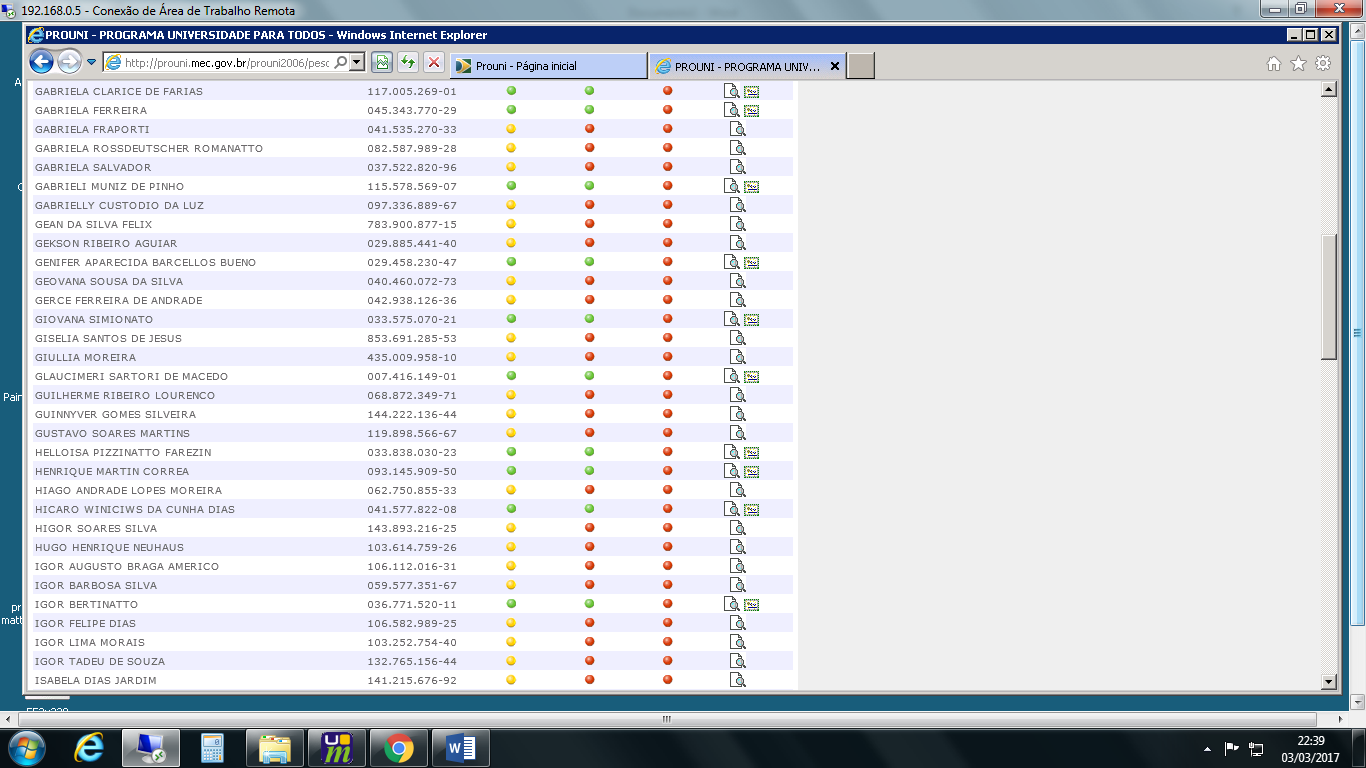 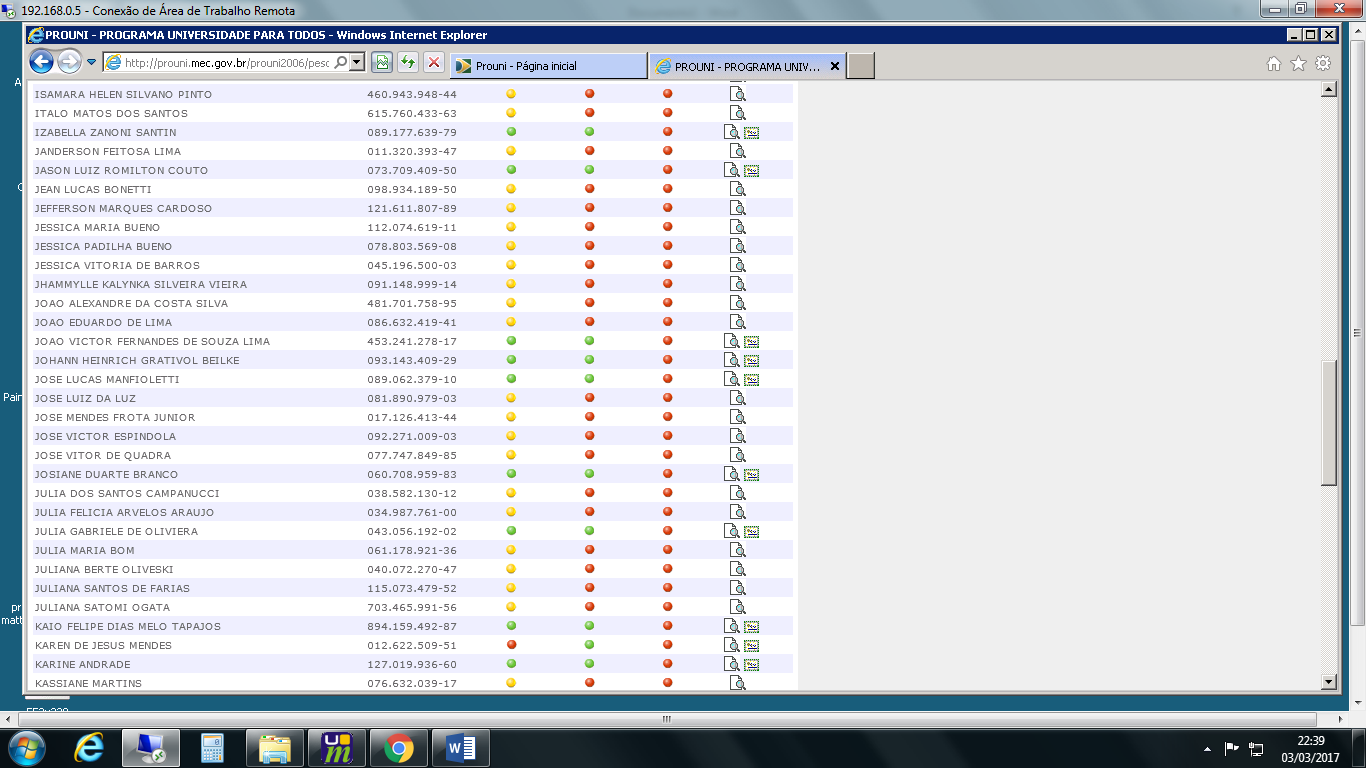 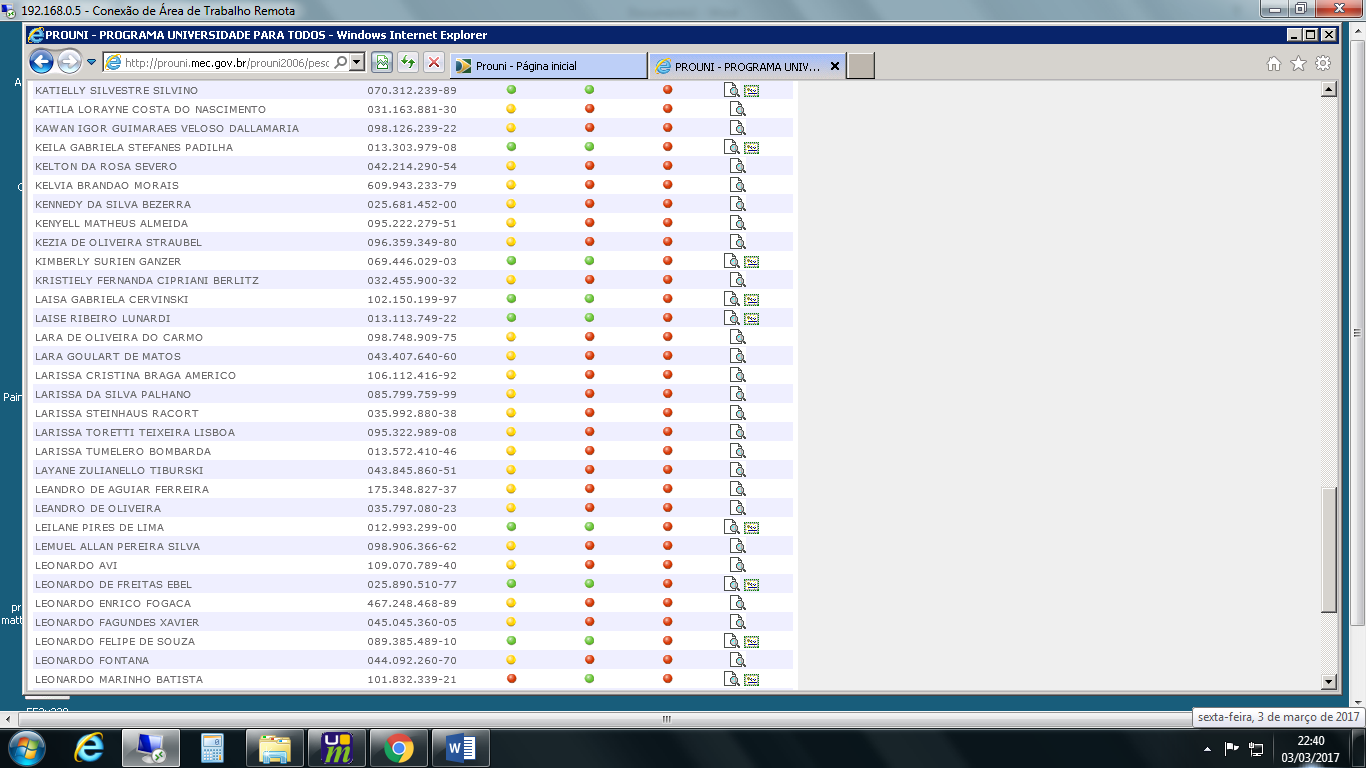 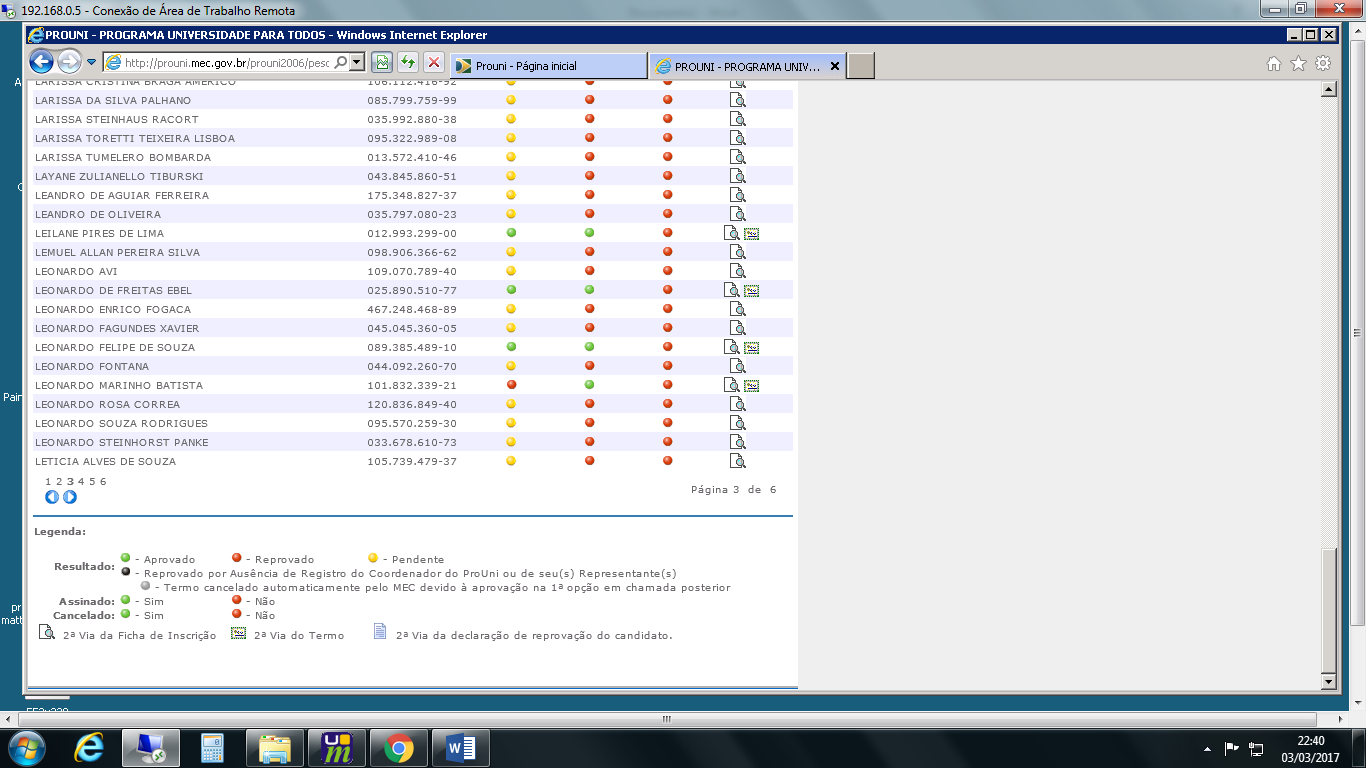 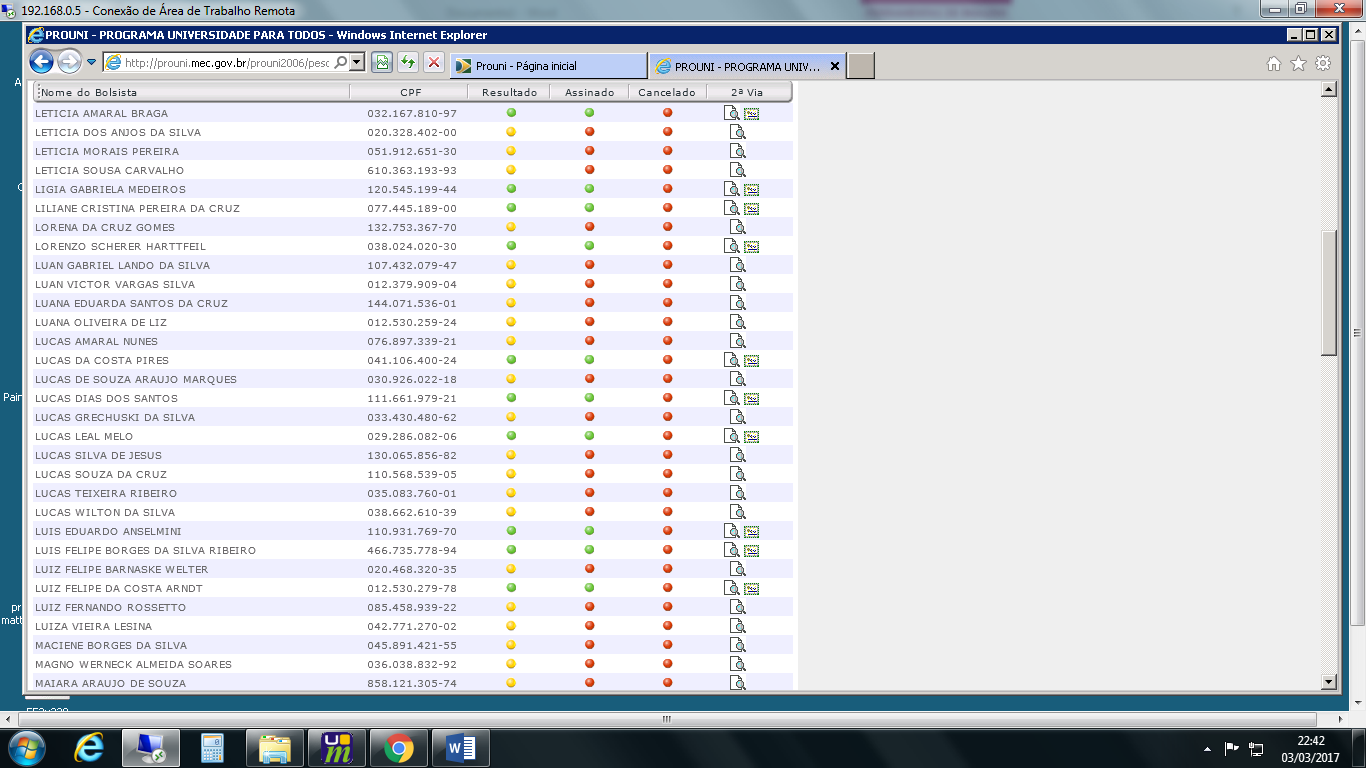 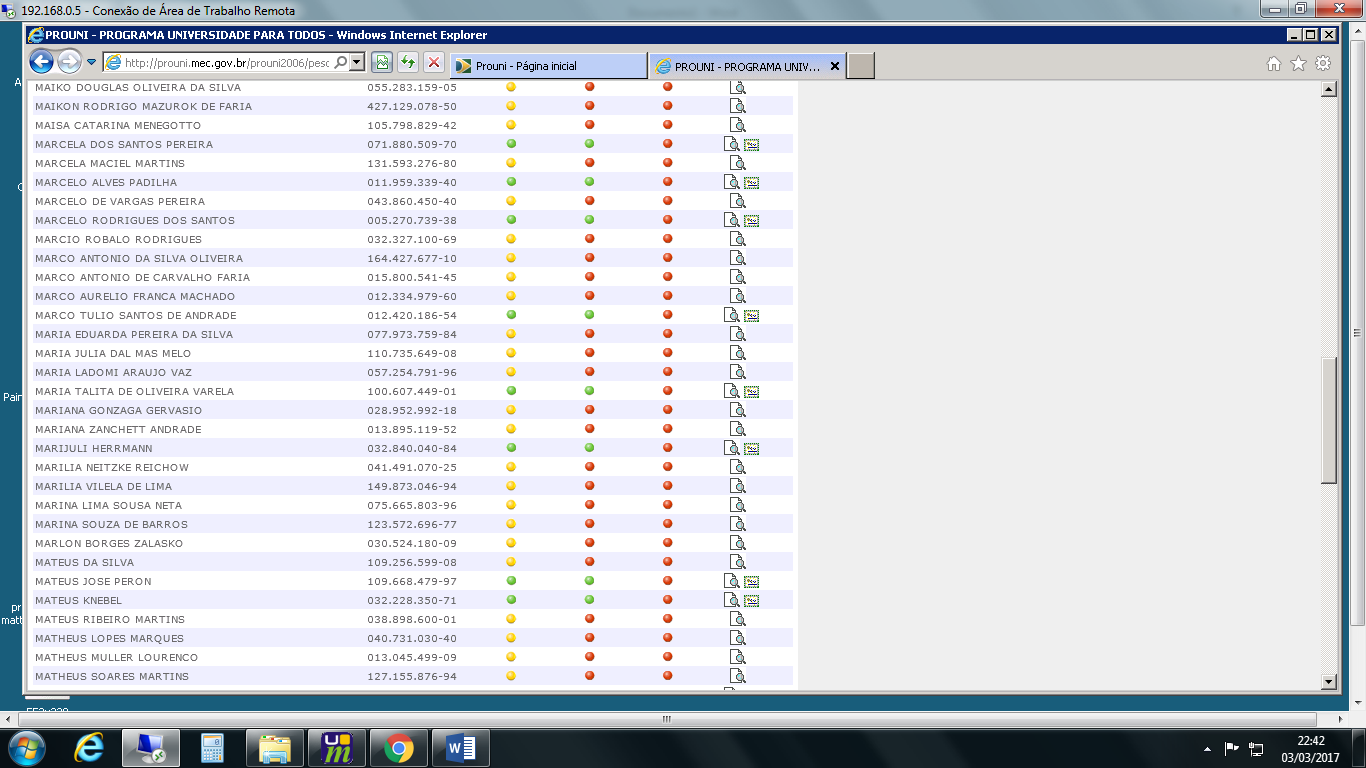 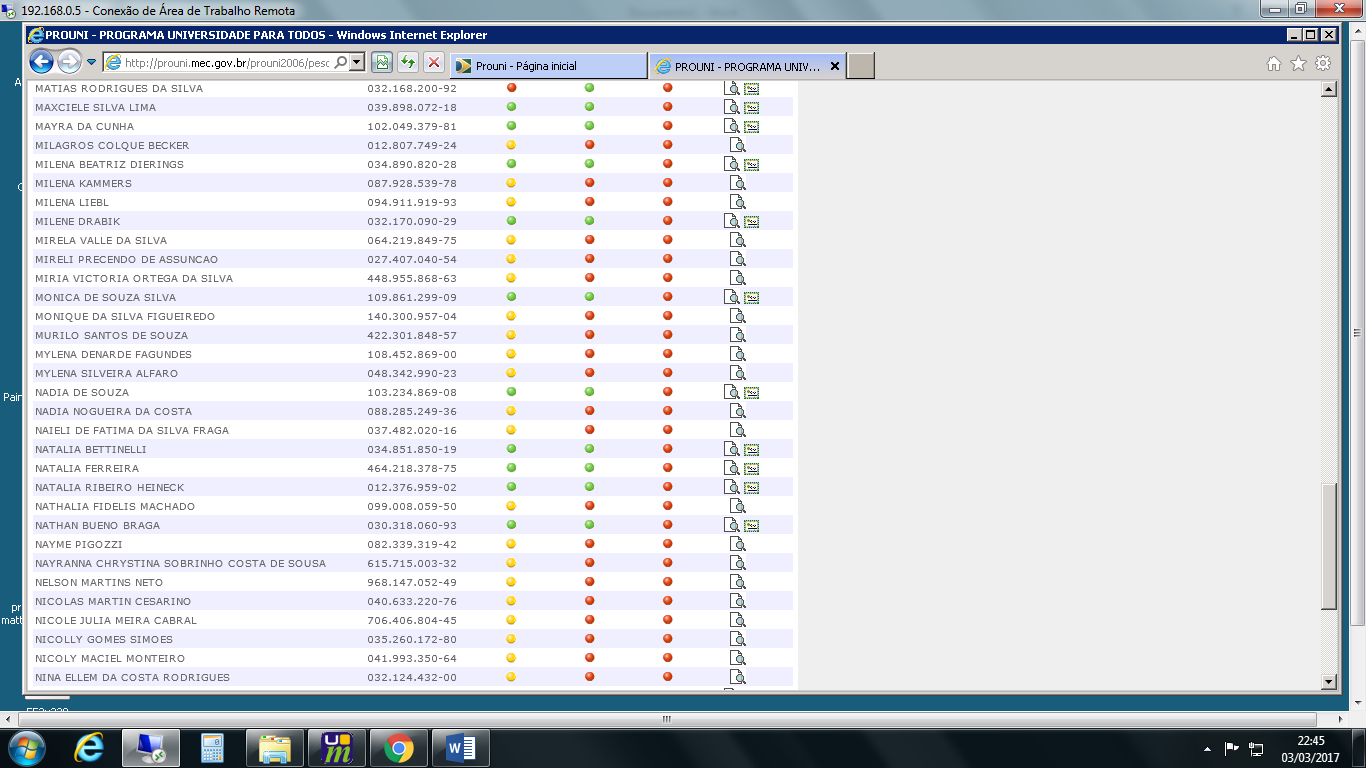 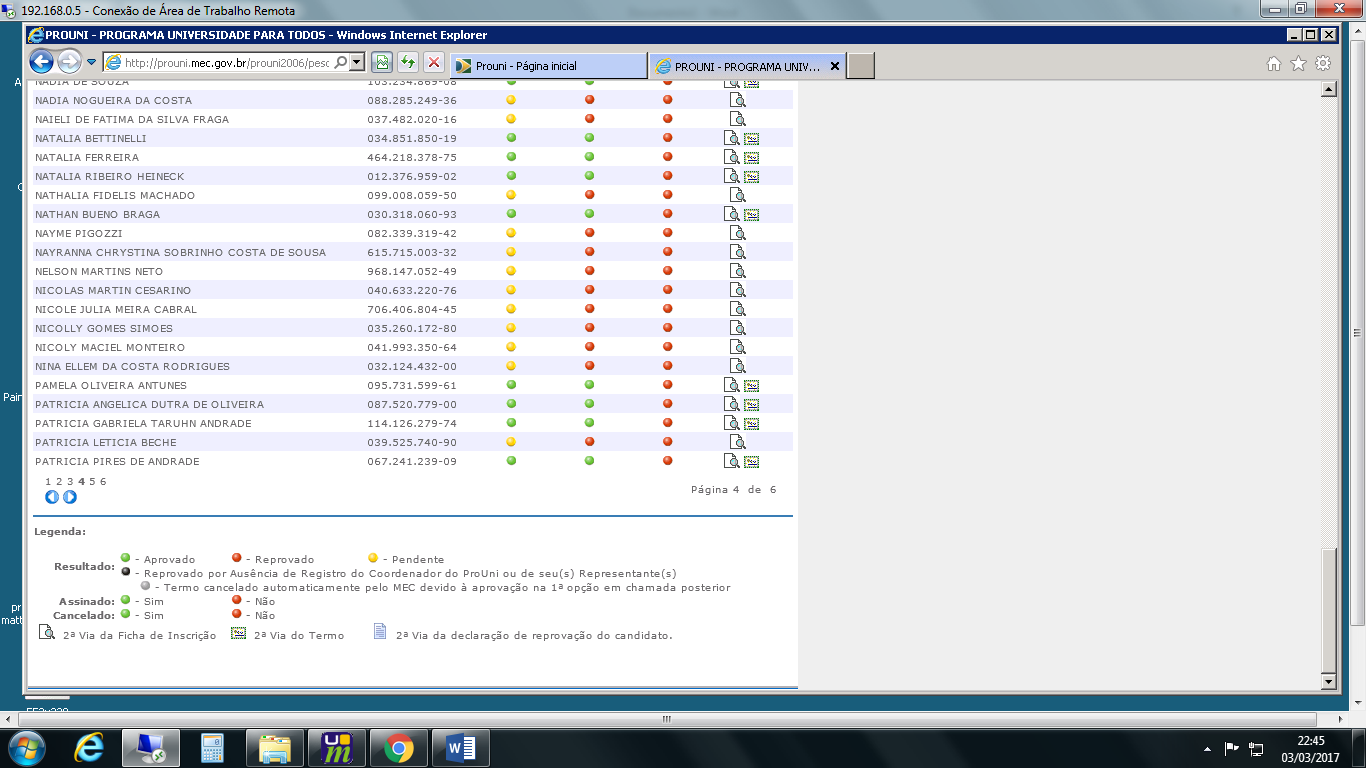 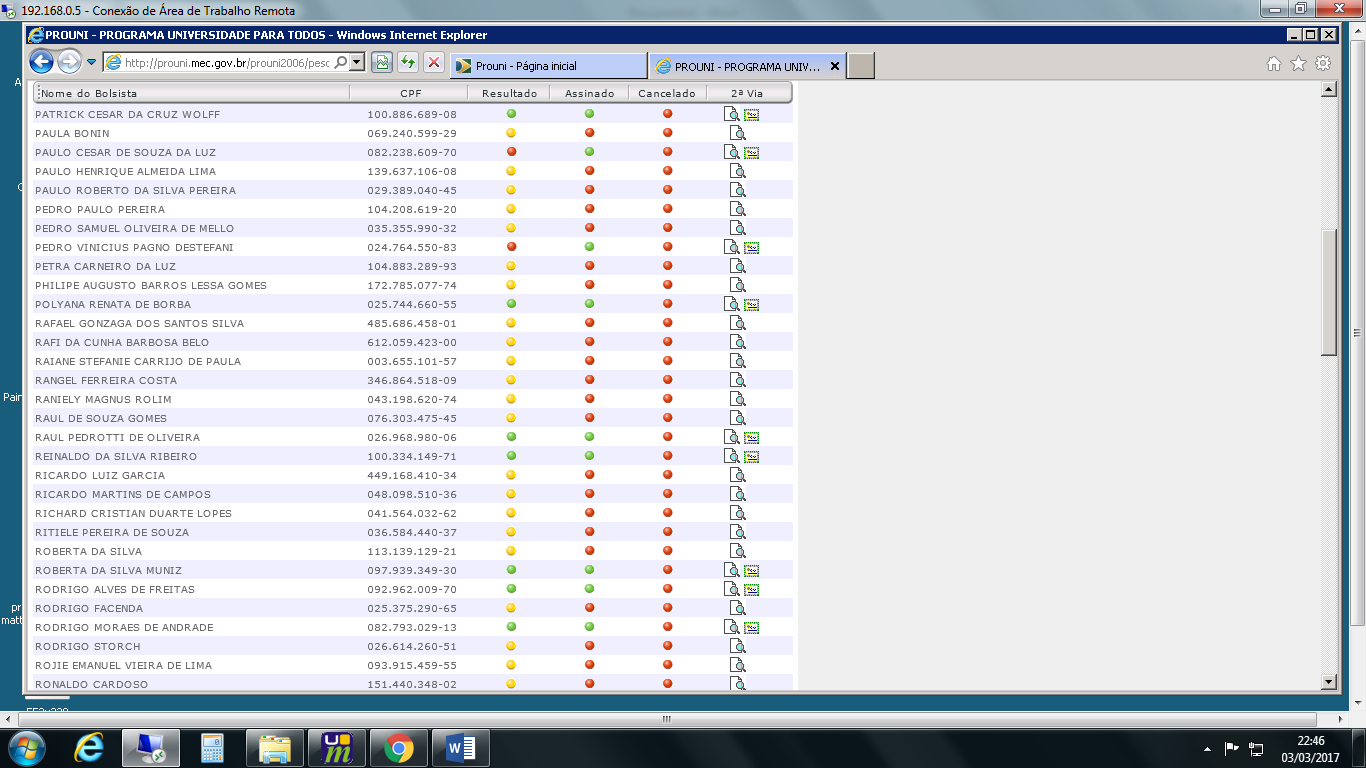 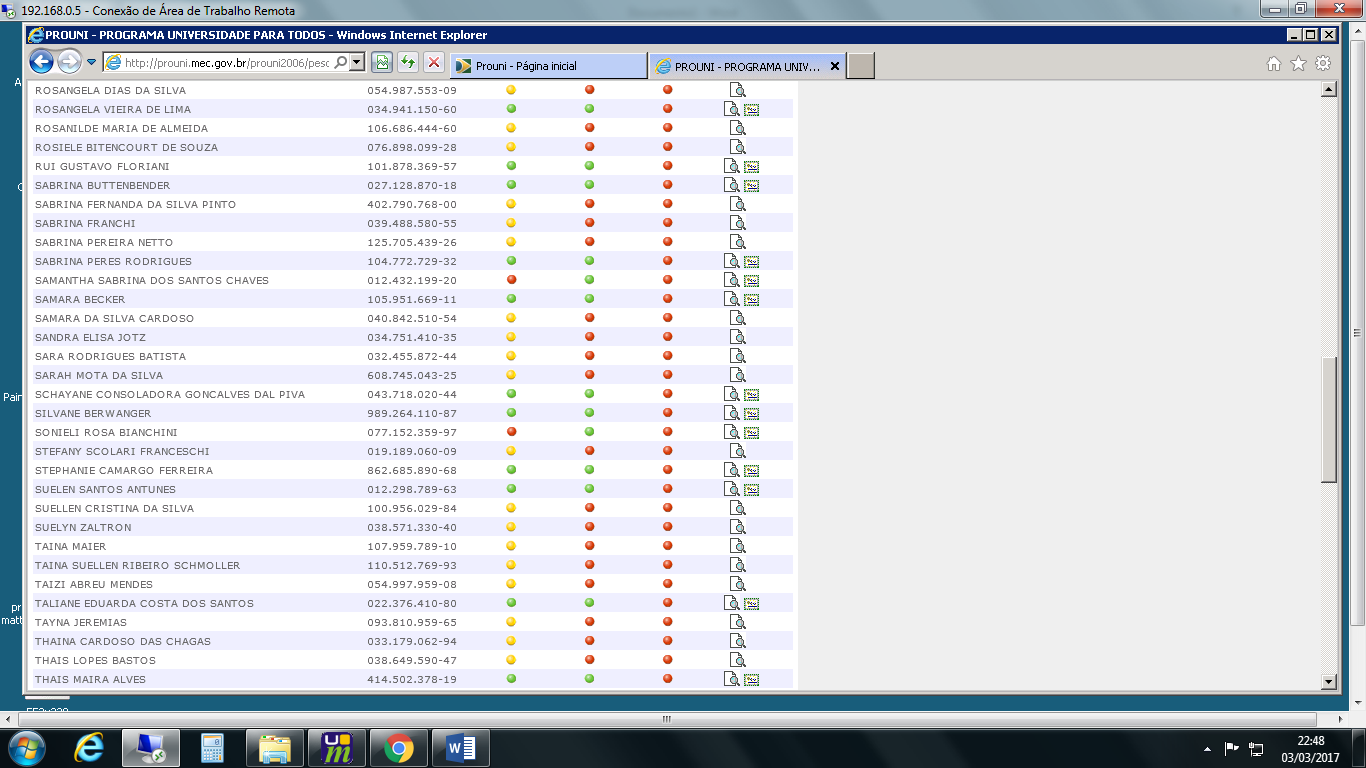 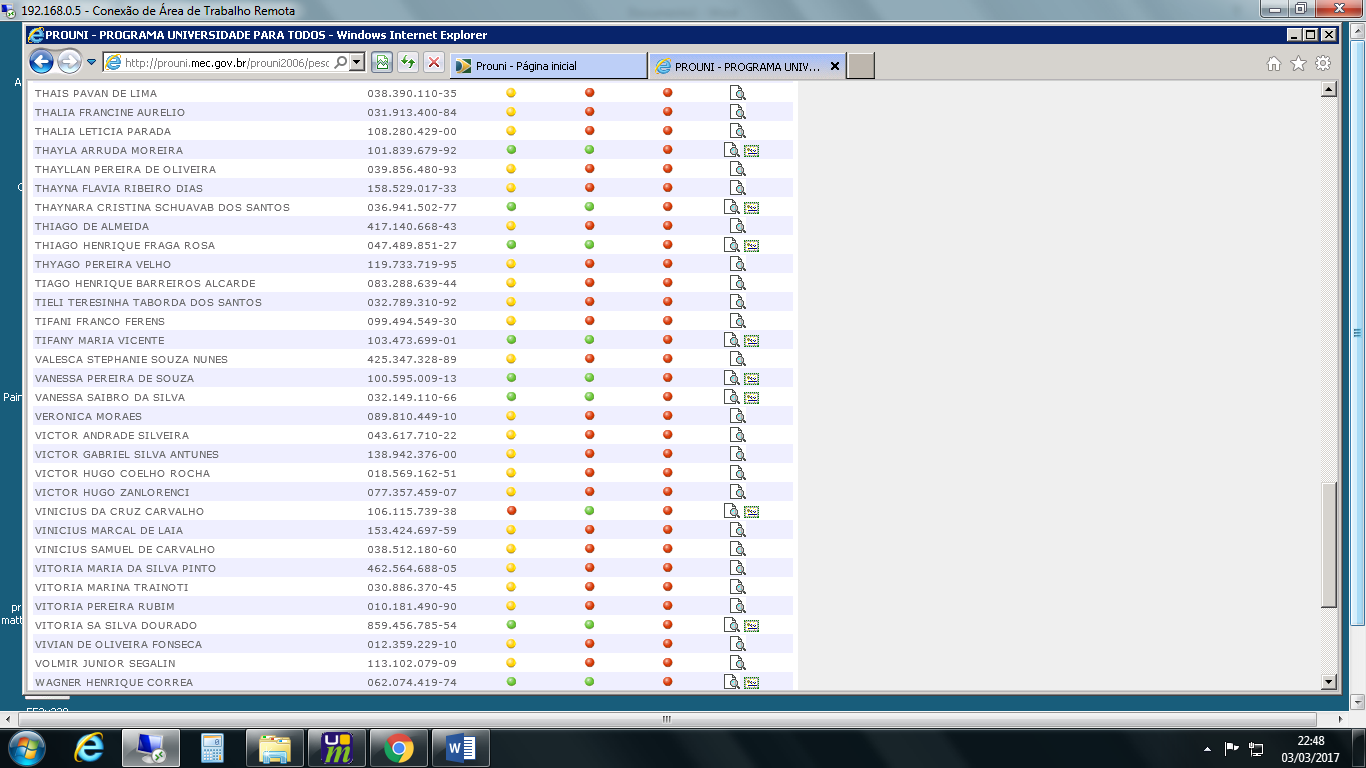 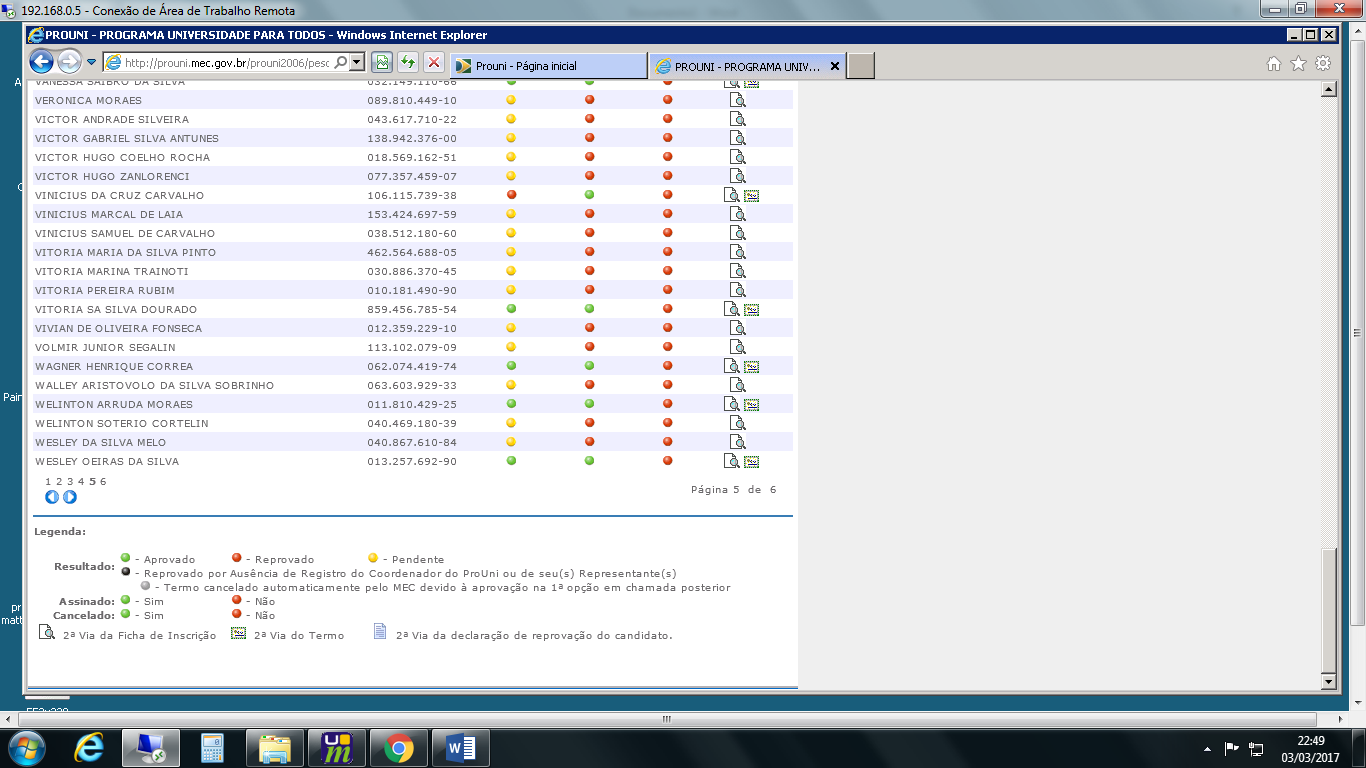 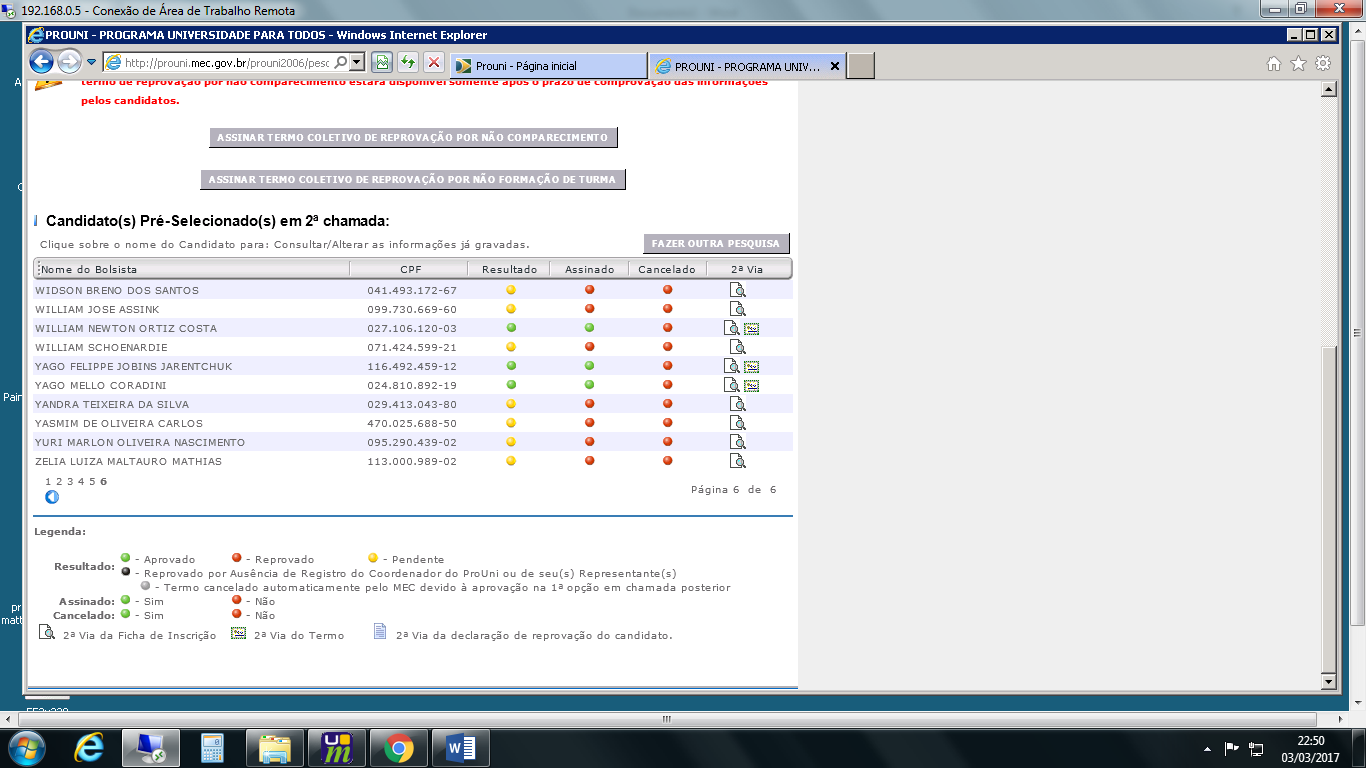 